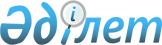 "2012-2014 жылдарға арналған Шымкент қаласының бюджеті туралы" қалалық мәслихаттың 2011 жылғы 21 желтоқсандағы № 61/479-4с шешіміне өзгерістер енгізу туралы
					
			Күшін жойған
			
			
		
					Оңтүстік Қазақстан облысы Шымкент қалалық мәслихатының 2012 жылғы 10 сәуірдегі № 5/37-5c шешімі. Оңтүстік Қазақстан облысы Шымкент қаласының Әділет басқармасында 2012 жылғы 12 сәуірде № 14-1-159 тіркелді. Қолданылу мерзімінің аяқталуына байланысты күші жойылды - (Оңтүстік Қазақстан облысы Шымкент қалалық мәслихат аппаратының 2013 жылғы 4 ақпандағы № 1-20 хатымен)      Ескерту. Қолданылу мерзімінің аяқталуына байланысты күші жойылды - (Оңтүстік Қазақстан облысы Шымкент қалалық мәслихат аппаратының 04.02.2013 № 1-20 хатымен).

      Қазақстан Республикасының 2008 жылғы 4 желтоқсандағы Бюджет кодексіне, «Қазақстан Республикасындағы жергілікті мемлекеттік басқару және өзін-өзі басқару туралы» 23 қаңтардағы 2001 жылғы Қазақстан Республикасының Заңының 6-бабы 1-тармағының 1) тармақшасына және Оңтүстік Қазақстан облыстық мәслихатының 2012 жылғы 3 сәуірдегі № 3/20-V «2012-2014 жылдарға арналған облыстық бюджет туралы» Оңтүстік Қазақстан облыстық мәслихатының 2011 жылғы 7 желтоқсандағы № 47/450-IV шешіміне өзгерістер мен толықтырулар енгізу туралы», Нормативтік құқықтық актілерді мемлекеттік тіркеу тізілімінде № 2074 тіркелген шешіміне сәйкес, қалалық мәслихат ШЕШІМ ЕТТІ:



      1. «2012-2014 жылдарға арналған Шымкент қаласының бюджеті туралы» қалалық мәслихаттың 2011 жылғы 21 желтоқсандағы № 61/479-4с (Нормативтік құқықтық актілерді мемлекеттік тіркеу тізілімінде № 14-1-150 тіркелген, 2012 жылдың 6 қаңтарында «Шымкент келбеті» № 1 (1123) газетінде жарияланған) шешіміне мынадай өзгерістер енгізілсін:



      1 – тармақтағы

      1) тармақшадағы «48 898 034» деген сандар «50 620 344» деген сандармен ауыстырылсын;

      «24 054 905» деген сандар «25 777 215» деген сандармен ауыстырылсын;

      2) тармақшадағы «49 423 843» деген сандар «51 146 153» деген сандармен ауыстырылсын;



      2 тармақ жаңа редакцияда мазмұндалсын:

      «2. 2012 жылға арналған қала бюджетінде облыстық бюджеттен ағымдағы нысаналы трансферттері келесідей мақсаттарға қарастырылғаны ескерілсін:

      қалалық маңызы бар жолдарды (қала көшелерін) орташа жөндеуге – 6 226 842 мың теңге;

      білім беру нысандарында күрделі жөндеу жұмыстарын жүргізуге – 156 650 мың теңге;

      жалпы білім беру мектептеріне компьютер сатып алуға – 217 080 мың теңге;

      АИТВ жұқтырған балалары бар отбасыларға сәбиге қарау бойынша ай сайын өтемақы төлеуге – 16 273 мың теңге;

      ойын алаңшалары бойынша абаттандыру шығындарына – 615 440 мың теңге;

      жануарлардың энзоотиялық ауруларына қарсы ветеринариялық іс-шараларды жүргізуге – 1 340 мың теңге;

      егжей-тегжейлі жобаларды әзірлеуге – 72 062 мың теңге;

      мемлекет мұқтажы үшін жер учаскелерін алуға – 1 833 537 мың теңге.».



      2-1 тармақ жаңа редакцияда мазмұндалсын:

      «2-1. 2012 жылға арналған қала бюджетінде республикалық бюджеттен ағымдағы нысаналы трансферттері келесідей мақсаттарға қарастырылғаны ескерілсін:

      мектепке дейінгі білім беру ұйымдарында мемлекеттік білім беру тапсырыстарын іске асыруға – 750 301 мың теңге;

      мектеп мұғалімдеріне және мектепке дейінгі ұйымдардың тәрбиешілеріне біліктілік санаты үшін қосымша ақының көлемін ұлғайтуға – 780 040 мың теңге;

      негізгі орта және жалпы орта білім беретін мемлекеттік мекемелердегі физика, химия, биология кабинеттерін оқу жабдығымен жарақтандыруға – 28 679 мың теңге;

      үйде оқытылатын мүгедек балаларды жабдықпен, бағдарламалық қамтыммен қамтамасыз етуге – 32 814 мың теңге;

      жетім баланы (жетім балаларды) және ата-аналарының қамқорынсыз қалған баланы (балаларды) күтіп-ұстауға қорғаншыларға (қамқоршыларға) ай сайынғы ақшалай қаражат төлемдеріне – 128 732 мың теңге;

      эпизоотияға қарсы іс-шараларды жүргізуге – 18 594 мың теңге;

      арнаулы әлеуметтік қызметтер стандарттарын енгізуге – 10 485 мың теңге;

      тұрғын үй көмегін беруге – 35 187 мың теңге;

      жұмыспен қамту орталықтарының қызметін қамтамасыз ету – 55 400 мың теңге;

      жұмыспен қамту 2020 бағдарламасының іс-шараларын іске асыруға, оның ішінде:

      жалақыны ішінара субсидиялауға – 340 990 мың теңге;

      жастар практикасына – 330 328 мың теңге;

      қоныс аударуға субсидия беруге – 45 910 мың теңге.».



      3 тармақ жаңа редакцияда мазмұндалсын:

      «3. 2012 жылға арналған қала бюджетінде облыстық бюджеттен нысаналы даму трансферттері келесідей мақсаттарға қарастырылғаны ескерілсін:

      білім беру объектілерін салу және реконструкциялауға – 44 816 мың теңге;

      мемлекеттік коммуналдық тұрғын үй қорының тұрғын үйін жобалау, салу және (немесе) сатып алуға – 475 000 мың теңге;

      сумен жабдықтау жүйесін дамытуға – 228 598 мың теңге;

      жылу - энергетикалық жүйені дамытуға – 638 564 мың теңге;

      қаланы және елді мекендерді абаттандыруды дамытуға – 25 000 мың теңге.».



      3-1 тармақ жаңа редакцияда мазмұндалсын:

      «3-1. 2012 жылға арналған қала бюджетінде республикалық бюджеттен нысаналы даму трансферттері келесідей мақсаттарға қарастырылғаны ескерілсін:

      білім беру объектілерін салуға және реконструкциялауға – 2 326 760 мың теңге;

      мемлекеттік коммуналдық тұрғын үй қорының тұрғын үйін жобалау, салу және (немесе) сатып алуға – 1 386 016 мың теңге;

      инженерлік коммуникациялық инфрақұрылымды жобалау, дамыту, жайластыру және (немесе) сатып алуға – 3 798 513 мың теңге;

      жұмыспен қамту-2020 бағдарламасы шеңберінде тұрғын жай салу және (немесе) сатып алу және инженерлік коммуникациялық инфрақұрылымдарды дамыту (немесе) сатып алуға – 1 539 097 мың теңге;

      сумен жабдықтау жүйесін дамытуға – 2 084 674 мың теңге;

      жылу-энергетикалық жүйені дамытуға – 534 993 мың теңге;

      «Өңірлерді дамыту» бағдарламасы шеңберінде инженерлік инфрақұрылымын дамытуға – 998 500 мың теңге.».



      3-2 тармақ жаңа редакцияда мазмұндалсын:

      «3-2. 2012 жылға арналған қала бюджетінде республикалық бюджеттен кредиттер келесідей мақсаттарға қарастырылғаны ескерілсін:

      кондоминиум объектілерінің жалпы мүлкін жөндеу жүргізуге арналған бюджеттік кредиттер – 500 000 мың теңге;

      тұрғын үй салуға – 1 000 000 мың теңге.».



      аталған шешімнің 1, 4 қосымшалары осы шешімнің 1, 2 қосымшаларына сәйкес жаңа редакцияда жазылсын.



      2. Осы шешім 2012 жылдың 1 қаңтарынан бастап қолданысқа енгізілсін.      Қалалық мәслихат сессиясының төрағасы      Ғ.Ташқараев      Қалалық мәслихат хатшысы                   Н.Бекназаров 

      Шымкент қалалық мәслихатының

      2012 жылғы 10 сәуірдегі

      № 5/37-5с шешіміне 1 қосымша      Шымкент қалалық мәслихатының

      2011 жылғы 21 желтоқсандағы

      № 61/479-4с шешіміне 1 қосымша        2012 жылға арналған Шымкент қаласының бюджеті

      Шымкент қалалық мәслихатының

      2012 жылғы 10 сәуірдегі

      № 5/37-5с шешіміне 2 қосымша      Шымкент қалалық мәслихатының

      2011 жылғы 21 желтоқсандағы

      № 61/479-4с шешіміне 4 қосымша       2012 жылға арналған қала бюджетінде инвестициялық жобаларды іске асыруға бағытталған даму бюджеттік бағдарламалар тізбесі
					© 2012. Қазақстан Республикасы Әділет министрлігінің «Қазақстан Республикасының Заңнама және құқықтық ақпарат институты» ШЖҚ РМК
				СанатыСанатыСанатыСанатыСомасы мың теңгеСыныбыСыныбыСыныбыСомасы мың теңгеІшкі сыныбыІшкі сыныбыСомасы мың теңгеАтауы І. Кірістер50 620 344Салықтық түсімдер23 153 1751Салықтық түсімдер23 153 17501Табыс салығы7 120 4862Жеке табыс салығы7 120 48603Әлеуметтiк салық5 081 3501Әлеуметтік салық5 081 35004Меншiкке салынатын салықтар2 776 3581Мүлiкке салынатын салықтар1 379 7163Жер салығы548 2304Көлiк құралдарына салынатын салық848 3425Бірыңғай жер салығы7005Тауарларға, жұмыстарға және қызметтерге салынатын iшкi салықтар7 511 1352Акциздер6 930 5603Табиғи және басқа да ресурстарды пайдаланғаны үшiн түсетiн түсiмдер138 2404Кәсiпкерлiк және кәсiби қызметтi жүргiзгенi үшiн алынатын алымдар369 9755Ойын бизнесіне салық72 36008Заңдық мәнді іс-әрекеттерді жасағаны және (немесе) оған уәкілеттігі бар мемлекеттік органдар немесе лауазымды адамдар құжаттар бергені үшін алынатын міндетті төлемдер663 8461Мемлекеттік баж663 846Салықтық емес түсiмдер89 3602Салықтық емес түсiмдер89 36001Мемлекеттік меншіктен түсетін кірістер51 3851Мемлекеттік кәсіпорындардың таза кірісі бөлігінің түсімдері3893Мемлекет меншігіндегі акциялардың мемлекеттік пакеттеріне дивидендтер434Мемлекеттік меншіктегі заңды тұлғаларға қатысу үлесіне кірістер1 0535Мемлекет меншігіндегі мүлікті жалға беруден түсетін кірістер49 90002Мемлекеттік бюджеттен қаржыландырылатын мемлекеттік мекемелердің тауарларды (жұмыстарды, қызметтерді) өткізуінен түсетін түсімдер231Мемлекеттік бюджеттен қаржыландырылатын мемлекеттік мекемелердің тауарларды (жұмыстарды, қызметтерді) өткізуінен түсетін түсімдер2304Мемлекеттік бюджеттен қаржыландырылатын, сондай-ақ Қазақстан Республикасы Ұлттық Банкінің бюджетінен (шығыстар сметасынан) ұсталатын және қаржыландырылатын мемлекеттік мекемелер салатын айыппұлдар, өсімпұлдар, санкциялар, өндіріп алулар1 5001Мұнай секторы ұйымдарынан түсетін түсімдерді қоспағанда, мемлекеттік бюджеттен қаржыландырылатын, сондай-ақ Қазақстан Республикасы Ұлттық Банкінің бюджетінен (шығыстар сметасынан) ұсталатын және қаржыландырылатын мемлекеттік мекемелер салатын айыппұлдар, өсімпұлдар, санкциялар, өндіріп алулар1 50006Басқа да салықтық емес түсiмдер36 4521Басқа да салықтық емес түсiмдер36 452Негізгі капиталды сатудан түсетін түсімдер1 600 5943Негізгі капиталды сатудан түсетін түсімдер1 600 59401Мемлекеттік мекемелерге бекітілген мемлекеттік мүлікті сату1 385 0441Мемлекеттік мекемелерге бекітілген мемлекеттік мүлікті сату1 385 04403Жердi және материалдық емес активтердi сату215 5501Жерді сату168 0002Материалдық емес активтерді сату 47 550Трансферттердің түсімдері25 777 2154Трансферттердің түсімдері25 777 21502Мемлекеттiк басқарудың жоғары тұрған органдарынан түсетiн трансферттер25 777 2152Облыстық бюджеттен түсетiн трансферттер25 777 215Функционалдық топФункционалдық топФункционалдық топФункционалдық топФункционалдық топСомасы мың теңгеКіші функцияКіші функцияКіші функцияКіші функцияСомасы мың теңгеБюджеттік бағдарламалардың әкімшісіБюджеттік бағдарламалардың әкімшісіБюджеттік бағдарламалардың әкімшісіСомасы мың теңгеБағдарламаБағдарламаСомасы мың теңгеАтауыІІ.Шығындар51 146 15301Жалпы сипаттағы мемлекеттiк қызметтер 348 217011Мемлекеттiк басқарудың жалпы функцияларын орындайтын өкiлдi, атқарушы және басқа органдар260 668011112Аудан (облыстық маңызы бар қала) мәслихатының аппараты16 610011112001Аудан (облыстық маңызы бар қала) мәслихатының қызметін қамтамасыз ету жөніндегі қызметтер16 610011122Аудан (облыстық маңызы бар қала) әкімінің аппараты117 929011122001Аудан (облыстық маңызы бар қала) әкімінің қызметін қамтамасыз ету жөніндегі қызметтер111 611003Мемлекеттік органның күрделі шығыстары6 318011123Қаладағы аудан, аудандық маңызы бар қала, кент, ауыл (село), ауылдық (селолық) округ әкімінің аппараты126 129011123001Қаладағы аудан, аудандық маңызы бар қаланың, кент, ауыл (село), ауылдық (селолық) округ әкімінің қызметін қамтамасыз ету жөніндегі қызметтер126 059022Мемлекеттік органдардың күрделі шығыстары70012Қаржылық қызмет23 181012459Ауданның (облыстық маңызы бар қаланың) экономика және қаржы бөлімі23 181012459003Салық салу мақсатында мүлікті бағалауды жүргізу10 000012459011Коммуналдық меншікке түскен мүлікті есепке алу, сақтау, бағалау және сату13 181019Жалпы сипаттағы өзге де мемлекеттiк қызметтер64 368019459Ауданның (облыстық маңызы бар қаланың) экономика және қаржы бөлімі64 368019459001Ауданның (облыстық маңызы бар қаланың) экономикалық саясаттың қалыптастыру мен дамыту, мемлекеттік жоспарлау, бюджеттік атқару және коммуналдық меншігін басқару саласындағы мемлекеттік саясатты іске асыру жөніндегі қызметтер63 115019459015Мемлекеттік органның күрделі шығыстары1 25302Қорғаныс136 859021Әскери мұқтаждықтар35 659021122Аудан (облыстық маңызы бар қала) әкімінің аппараты35 659021122005Жалпыға бірдей әскери міндетті атқару шеңберіндегі іс-шаралар35 6592Төтенше жағдайлар жөніндегі жұмыстарды ұйымдастыру101 200122Аудан (облыстық маңызы бар қала) әкімінің аппараты101 200006Аудан (облыстық маңызы бар қала) ауқымындағы төтенше жағдайлардың алдын алу және жою100 000007Аудандық (қалалық) ауқымдағы дала өрттерінің, сондай-ақ мемлекеттік өртке қарсы қызмет органдары құрылмаған елді мекендерде өрттердің алдын алу және оларды сөндіру жөніндегі іс-шаралар1 20003Қоғамдық тәртіп, қауіпсіздік, құқықтық, сот, қылмыстық-атқару қызметі115 570031Құқық қорғау қызметi100 000031458Ауданның (облыстық маңызы бар қаланың) тұрғын үй-коммуналдық шаруашылығы, жолаушылар көлігі және автомобиль жолдары бөлімі100 000031458021Елдi мекендерде жол қозғалысы қауiпсiздiгін қамтамасыз ету100 0006Қылмыстық-атқару жүйесі15 570451Ауданның (облыстық маңызы бар қаланың) жұмыспен қамту және әлеуметтік бағдарламалар бөлімі15 570039Қылмыстық жазасын өтеген адамдарды әлеуметтік бейімдеу мен оңалтуды ұйымдастыру және жүзеге асыру15 57004Бiлiм беру19 459 888041Мектепке дейiнгi тәрбиелеу және оқыту3 457 198041464Ауданның (облыстық маңызы бар қаланың) білім бөлімі3 457 198041464009Мектепке дейінгі тәрбиелеу мен оқытуды қамтамасыз ету3 424 498021Республикалық бюджеттен берілетін нысаналы трансферттер есебінен мектепке дейінгі ұйымдардың тәрбиешілеріне біліктілік санаты үшін қосымша ақының мөлшерін ұлғайту32 700042Бастауыш, негізгі орта және жалпы орта білім беру12 774 012042464Ауданның (облыстық маңызы бар қаланың) білім бөлімі12 774 012042464003Жалпы білім беру11 273 116042464006Балаларға қосымша білім беру 753 556064Республикалық бюджеттен берілетін трансферттер есебінен мектеп мұғалімдеріне біліктілік санаты үшін қосымша ақының мөлшерін ұлғайту747 340044Техникалық және кәсіптік, орта білімнен кейінгі білім беру190 625044464Ауданның (облыстық маңызы бар қаланың) білім бөлімі190 625044464018Кәсіптік оқытуды ұйымдастыру190 625049Бiлiм беру саласындағы өзге де қызметтер3 038 053049464Ауданның (облыстық маңызы бар қаланың) білім бөлімі478 969049464001Жергілікті деңгейде білім беру саласындағы мемлекеттік саясатты іске асыру жөніндегі қызметтер38 803049464005Ауданның (облыстық маңызы бар қаланың) мемлекеттік білім беру мекемелер үшін оқулықтар мен оқу-әдiстемелiк кешендерді сатып алу және жеткізу278 620015Республикалық бюджеттен берілетін трансферттер есебінен жетім баланы (жетім балаларды) және ата-аналарының қамқорынсыз қалған баланы (балаларды) күтіп-ұстауға асыраушыларына ай сайынғы ақшалай қаражат төлемдері128 732020Республикалық бюджеттен берілетін трансферттер есебінен үйде оқытылатын мүгедек балаларды жабдықпен, бағдарламалық қамтыммен қамтамасыз ету 32 814049467Ауданның (облыстық маңызы бар қаланың) құрылыс бөлімі2 559 084049467037Білім беру объектілерін салу және реконструкциялау2 559 08406Әлеуметтiк көмек және әлеуметтiк қамтамасыз ету1 770 156062Әлеуметтiк көмек1 616 298062451Ауданның (облыстық маңызы бар қаланың) жұмыспен қамту және әлеуметтік бағдарламалар бөлімі1 584 142062451002Еңбекпен қамту бағдарламасы791 594062451005Мемлекеттік атаулы әлеуметтік көмек 39 831062451006Тұрғын үй көмегі235 187062451007Жергілікті өкілетті органдардың шешімі бойынша мұқтаж азаматтардың жекелеген топтарына әлеуметтік көмек56 273062451010Үйден тәрбиеленіп оқытылатын мүгедек балаларды материалдық қамтамасыз ету3 537062451013Белгіленген тұрғылықты жері жоқ тұлғаларды әлеуметтік бейімдеу66 713014Мұқтаж азаматтарға үйде әлеуметтiк көмек көрсету51 29706245101618 жасқа дейінгі балаларға мемлекеттік жәрдемақылар214 310062451017Мүгедектерді оңалту жеке бағдарламасына сәйкес, мұқтаж мүгедектерді міндетті гигиеналық құралдармен және ымдау тілі мамандарының қызмет көрсетуін, жеке көмекшілермен қамтамасыз ету70 000023Жұмыспен қамту орталықтарының қызметін қамтамасыз ету55 400062464Ауданның (облыстық маңызы бар қаланың) білім бөлімі32 156062464008Жергілікті өкілдік органдардың шешімі бойынша білім беру ұйымдарының күндізгі оқу нысанында білім алушылар мен тәрбиеленушілерді қоғамдық көлікте (таксиден басқа) жеңілдікпен жол жүру түрінде әлеуметтік қолдау 32 156069Әлеуметтiк көмек және әлеуметтiк қамтамасыз ету салаларындағы өзге де қызметтер153 858069451Ауданның (облыстық маңызы бар қаланың) жұмыспен қамту және әлеуметтік бағдарламалар бөлімі153 858069451001Жергілікті деңгейде жұмыспен қамтуды қамтамасыз ету және халық үшін әлеуметтік бағдарламаларды іске асыру саласындағы мемлекеттік саясатты іске асыру жөніндегі қызметтер75 858069451011Жәрдемақыларды және басқа да әлеуметтік төлемдерді есептеу, төлеу мен жеткізу бойынша қызметтерге ақы төлеу3 000069451021Мемлекеттік органның күрделі шығыстары 75 00007Тұрғын үй-коммуналдық шаруашылық17 774 236071Тұрғын үй шаруашылығы12 056 420071458Ауданның (облыстық маңызы бар қаланың) тұрғын үй-коммуналдық шаруашылығы, жолаушылар көлігі және автомобиль жолдары бөлімі2 646 998071458002Мемлекеттiк қажеттiлiктер үшiн жер учаскелерiн алып қою, соның iшiнде сатып алу жолымен алып қою және осыған байланысты жылжымайтын мүлiктi иелiктен айыру2 335 825004Азаматтардың жекелеген санаттарын тұрғын үймен қамтамасыз ету30 000006Қазақстан Республикасының сейсмоқауіпті өңірлерінде орналасқан тұрғын үйлердің сейсмотұрақтылығын қолдауға бағытталған іс-шаралар 268 133031Кондоминиум объектілеріне техникалық паспорттар дайындау13 040071467Ауданның (облыстық маңызы бар қаланың) құрылыс бөлімі9 409 422003Мемлекеттік коммуналдық тұрғын үй қорының тұрғын үйін жобалау, салу және (немесе) сатып алуға 1 918 655004Инженерлік коммуникациялық инфрақұрылымды жобалау, дамыту, жайластыру және (немесе) сатып алу4 485 670071467019Тұрғын үй салу 1 466 000072Жұмыспен қамту-2020 бағдарламасы шеңберінде тұрғын жай салу және (немесе) сатып алу және инженерлік коммуникациялық инфрақұрылымдарды дамыту (немесе) сатып алу1 539 097072Коммуналдық шаруашылық3 136 581072458Ауданның (облыстық маңызы бар қаланың) тұрғын үй-коммуналдық шаруашылығы, жолаушылар көлігі және автомобиль жолдары бөлімі3 132 581026Ауданның (облыстық маңызы бар қаланың) коммуналдық меншігіндегі жылу жүйелерін қолдануды ұйымдастыру36 000029Сумен жабдықтау жүйесін дамыту2 415 547072458033Инженерлік-коммуникациялық инфрақұрылымды жобалау, дамыту, жайластыру және (немесе) сатып алу681 034467Ауданның (облыстық маңызы бар қаланың) құрылыс бөлімі4 000005Коммуналдық шаруашылықты дамыту4 000073Елді-мекендерді абаттандыру2 581 235073123Қаладағы аудан, аудандық маңызы бар қала, кент, ауыл (село), ауылдық (селолық) округ әкімінің аппараты199 970073123009Елді мекендердің санитариясын қамтамасыз ету199 970073458Ауданның (облыстық маңызы бар қаланың) тұрғын үй-коммуналдық шаруашылығы, жолаушылар көлігі және автомобиль жолдары бөлімі2 356 265073458015Елдi мекендердің көшелерiн жарықтандыру190 000073458016Елдi мекендердiң санитариясын қамтамасыз ету492 757073458017Жерлеу орындарын күтiп-ұстау және туысы жоқтарды жерлеу20 709073458018Елдi мекендердi абаттандыру және көгалдандыру1 652 799467Ауданның (облыстық маңызы бар қаланың) құрылыс бөлімі25 000007Қаланы және елді мекендерді абаттандыруды дамыту25 00008Мәдениет, спорт, туризм және ақпараттық кеңістiк2 024 450081Мәдениет саласындағы қызмет132 727081455Ауданның (облыстық маңызы бар қаланың) мәдениет және тілдерді дамыту бөлімі117 727081455003Мәдени-демалыс жұмысын қолдау35 000081455005Зоопарктер мен дендропарктердiң жұмыс iстеуiн қамтамасыз ету82 727467Ауданның (облыстық маңызы бар қаланың) құрылыс бөлімі15 000011Мәдениет объектілерін дамыту15 000082Спорт1 481 671082465Ауданның (облыстық маңызы бар қаланың) Дене шынықтыру және спорт бөлімі1 440 421082465005Ұлттық және бұқаралық спорт түрлерін дамыту1 416 801082465006Аудандық (облыстық маңызы бар қалалық) деңгейде спорттық жарыстар өткiзу23 620467Ауданның (облыстық маңызы бар қаланың) құрылыс бөлімі41 250008Cпорт және туризм объектілерін дамыту 41 250083Ақпараттық кеңiстiк271 384083455Ауданның (облыстық маңызы бар қаланың) мәдениет және тілдерді дамыту бөлімі218 911083455006Аудандық (қалалық) кiтапханалардың жұмыс iстеуi192 334083455007Мемлекеттік тілді және Қазақстан халықтарының басқа да тілдерін дамыту26 577083456Ауданның (облыстық маңызы бар қаланың) ішкі саясат бөлімі52 473083456002Газеттер мен журналдар арқылы мемлекеттік ақпараттық саясат жүргізу жөніндегі қызметтер43 820083456005Телерадио хабарларын тарату арқылы мемлекеттік ақпараттық саясатты жүргізу жөніндегі қызметтер8 653089Мәдениет, спорт, туризм және ақпараттық кеңiстiктi ұйымдастыру жөнiндегi өзге де қызметтер138 668089455Ауданның (облыстық маңызы бар қаланың) мәдениет және тілдерді дамыту бөлімі13 165089455001Жергілікті деңгейде тілдерді және мәдениетті дамыту саласындағы мемлекеттік саясатты іске асыру жөніндегі қызметтер13 165089456Ауданның (облыстық маңызы бар қаланың) ішкі саясат бөлімі112 374089456001Жергілікті деңгейде ақпарат, мемлекеттілікті нығайту және азаматтардың әлеуметтік сенімділігін қалыптастыру саласында мемлекеттік саясатты іске асыру жөніндегі қызметтер75 946003Жастар саясаты саласында іс-шараларды іске асыру36 428089465Ауданның (облыстық маңызы бар қаланың) Дене шынықтыру және спорт бөлімі13 129089465001Жергілікті деңгейде дене шынықтыру және спорт саласындағы мемлекеттік саясатты іске асыру жөніндегі қызметтер13 12909Отын-энергетика кешенi және жер қойнауын пайдалану1 205 979099Отын-энергетика кешені және жер қойнауын пайдалану саласындағы өзге де қызметтер1 205 979099458Ауданның (облыстық маңызы бар қаланың) тұрғын үй-коммуналдық шаруашылығы, жолаушылар көлігі және автомобиль жолдары бөлімі1 205 979099458019Жылу-энергетикалық жүйені дамыту1 205 97910Ауыл, су, орман, балық шаруашылығы, ерекше қорғалатын табиғи аумақтар, қоршаған ортаны және жануарлар дүниесін қорғау, жер қатынастары117 777101Ауыл шаруашылығы44 586101473Ауданның (облыстық маңызы бар қаланың) ветеринария бөлімі44 586101473001Жергілікті деңгейде ветеринария саласындағы мемлекеттік саясатты іске асыру жөніндегі қызметтер9 746101473005Мал көмінділерінің (биотермиялық шұңқырлардың) жұмыс істеуін қамтамасыз ету2 700101473006Ауру жануарларды санитарлық союды ұйымдастыру300101473007Қаңғыбас иттер мен мысықтарды аулауды және жоюды ұйымдастыру20 000101473008Алып қойылатын және жойылатын ауру жануарлардың, жануарлардан алынатын өнімдер мен шикізаттың құнын иелеріне өтеу500101473009Жануарлардың энзоотиялық аурулары бойынша ветеринариялық іс-шараларды жүргізу11 340106Жер қатынастары54 597106463Ауданның (облыстық маңызы бар қаланың) жер қатынастары бөлімі54 597106463001Аудан (облыстық маңызы бар қала) аумағында жер қатынастарын реттеу саласындағы мемлекеттік саясатты іске асыру жөніндегі қызметтер28 511006Аудандық маңызы бар қалалардың, кенттердiң, ауылдардың (селолардың), ауылдық (селолық) округтердiң шекарасын белгiлеу кезiнде жүргiзiлетiн жерге орналастыру26 0869Ауыл, су, орман, балық шаруашылығы және қоршаған ортаны қорғау мен жер қатынастары саласындағы өзге де қызметтер18 594473Ауданның (облыстық маңызы бар қаланың) ветеринария бөлімі18 594011Эпизоотияға қарсы іс-шаралар жүргізу18 59411Өнеркәсіп, сәулет, қала құрылысы және құрылыс қызметі194 669112Сәулет, қала құрылысы және құрылыс қызметі194 669467Ауданның (облыстық маңызы бар қаланың) құрылыс бөлімі28 594001Жергілікті деңгейде құрылыс саласындағы мемлекеттік саясатты іске асыру жөніндегі қызметтер28 594112468Ауданның (облыстық маңызы бар қаланың) сәулет және қала құрылысы бөлімі166 075112468001Жергілікті деңгейде сәулет және қала құрылысы саласындағы мемлекеттік саясатты іске асыру жөніндегі қызметтер24 013003Ауданның қала құрылысы даму аумағын және елді мекендердің бас жоспарлары схемаларын әзірлеу142 06212Көлiк және коммуникация6 522 753121Автомобиль көлiгi6 522 753121458Ауданның (облыстық маңызы бар қаланың) тұрғын үй-коммуналдық шаруашылығы, жолаушылар көлігі және автомобиль жолдары бөлімі6 522 753121458022Көлік инфрақұрылымын дамыту128 134121458023Автомобиль жолдарының жұмыс істеуін қамтамасыз ету6 394 61913Өзгелер1 399 501139Өзгелер1 399 501139454Ауданның (облыстық маңызы бар қаланың) кәсіпкерлік және ауыл шаруашылығы бөлімі19 687139454001Жергілікті деңгейде кәсіпкерлік, өнеркәсіп және ауыл шаруашылығы саласындағы мемлекеттік саясатты іске асыру жөніндегі қызметтер19 622007Мемлекеттік органның күрделі шығыстары65139458Ауданның (облыстық маңызы бар қаланың) тұрғын үй-коммуналдық шаруашылығы, жолаушылар көлігі және автомобиль жолдары бөлімі1 064 379139458001Жергілікті деңгейде тұрғын үй-коммуналдық шаруашылығы, жолаушылар көлігі және автомобиль жолдары саласындағы мемлекеттік саясатты іске асыру жөніндегі қызметтер65 879043«Өңірлерді дамыту» бағдарламасы шеңберінде инженерлік инфрақұрылымын дамыту998 500139459Ауданның (облыстық маңызы бар қаланың) экономика және қаржы бөлімі315 435008Жергілікті бюджеттік инвестициялық жобалардың және концессиялық жобалардың техникалық-экономикалық негіздемелерін әзірлеу және оған сараптама жүргізу20 000139459012Ауданның (облыстық маңызы бар қаланың) жергілікті атқарушы органының резерві 295 43514Борышқа қызмет көрсету1411Борышқа қызмет көрсету141459Ауданның (облыстық маңызы бар қаланың) экономика және қаржы бөлімі141021Жергілікті атқарушы органдардың облыстық бюджеттен қарыздар бойынша сыйақылар мен өзге де төлемдерді төлеу бойынша борышына қызмет көрсету14115Трансферттер75 957151Трансферттер75 957459Ауданның (облыстық маңызы бар қаланың) экономика және қаржы бөлімі75 957006Пайдаланылмаған (толық пайдаланылмаған) нысаналы трансферттерді қайтару46 259016Мақсатына сай пайдаланылмаған нысаналы трансферттерді қайтару22 235024Мемлекеттік органдардың функцияларын мемлекеттік басқарудың төмен тұрған деңгейлерінен жоғары деңгейлерге беруге байланысты жоғары тұрған бюджеттерге берілетін ағымдағы нысаналы трансферттер7 463ІІІ.Таза бюджеттік кредиттеу488 625Функционалдық топФункционалдық топФункционалдық топФункционалдық топФункционалдық топСомасы мың теңгеКіші функцияКіші функцияКіші функцияКіші функцияСомасы мың теңгеБюджеттік бағдарламалардың әкімшісіБюджеттік бағдарламалардың әкімшісіБюджеттік бағдарламалардың әкімшісіСомасы мың теңгеБағдарламаБағдарламаСомасы мың теңгеАтауыБюджеттік кредиттер500 00013Басқалар500 0009Басқалар500 000458Ауданның (облыстық маңызы бар қаланың) тұрғын үй-коммуналдық шаруашылығы, жолаушылар көлігі және автомобиль жолдары бөлімі500 000039Кондоминиум объектілерінің жалпы мүлкін жөндеу жүргізуге арналған бюджеттік кредиттер500 000СанатыСанатыСанатыСанатыСанатыСомасы мың теңгеСыныбыСыныбыСыныбыСыныбыСомасы мың теңгеІшкі сыныбыІшкі сыныбыІшкі сыныбыСомасы мың теңгеАтауы БЮДЖЕТТІК КРЕДИТТЕРДІ ӨТЕУ11 3755Бюджеттік кредиттерді өтеу11 37501Бюджеттік кредиттерді өтеу11 3751Мемлекеттік бюджеттен берілген бюджеттік кредиттерді өтеу11 375IV.Қаржы активтерімен операциялар бойынша сальдо0V. Бюджет тапшылығы -1 014 434VI.Бюджет тапшылығын қаржыландыру 1 014 434Функционалдық топФункционалдық топФункционалдық топФункционалдық топФункционалдық топКіші функцияКіші функцияКіші функцияКіші функцияБюджеттік бағдарламалардың әкімшісіБюджеттік бағдарламалардың әкімшісіБюджеттік бағдарламалардың әкімшісіБағдарламаБағдарламаАтауы04Бiлiм беру049Бiлiм беру саласындағы өзге де қызметтер049467Ауданның (облыстық маңызы бар қаланың) құрылыс бөлімі049467037Білім беру объектілерін салу және реконструкциялау07Тұрғын үй-коммуналдық шаруашылық071Тұрғын үй шаруашылығы071467Ауданның (облыстық маңызы бар қаланың) құрылыс бөлімі003Мемлекеттік коммуналдық тұрғын үй қорының тұрғын үйлерін салуға және сатып алуға 004Инженерлік-коммуникациялық инфрақұрылымды дамыту, орналастыру және (немесе) сатып алу071467019Тұрғын үй салу 072Жұмыспен қамту-2020 бағдарламасы шеңберінде тұрғын жай салу және (немесе) сатып алу және инженерлік коммуникациялық инфрақұрылымдарды дамыту (немесе) сатып алу072Коммуналдық шаруашылық072458Ауданның (облыстық маңызы бар қаланың) тұрғын үй-коммуналдық шаруашылығы, жолаушылар көлігі және автомобиль жолдары бөлімі029Сумен жабдықтау жүйесін дамыту072458033Инженерлік-коммуникациялық инфрақұрылымды дамыту, орналастыру және (немесе) сатып алу467Ауданның (облыстық маңызы бар қаланың) құрылыс бөлімі005Коммуналдық шаруашылықты дамыту3Елді-мекендерді көркейту467Ауданның (облыстық маңызы бар қаланың) құрылыс бөлімі007Қаланы және елді мекендерді көркейтуді дамыту08Мәдениет, спорт, туризм және ақпараттық кеңістiк1Мәдениет саласындағы қызмет467Ауданның (облыстық маңызы бар қаланың) құрылыс бөлімі011Мәдениет объектілерін дамыту082Спорт467Ауданның (облыстық маңызы бар қаланың) құрылыс бөлімі008Спорт объектілерін дамыту09Отын-энергетика кешенi және жер қойнауын пайдалану099Отын-энергетика кешені және жер қойнауын пайдалану саласындағы өзге де қызметтер099458Ауданның (облыстық маңызы бар қаланың) тұрғын үй-коммуналдық шаруашылығы, жолаушылар көлігі және автомобиль жолдары бөлімі099458019Жылу-энергетикалық жүйені дамыту12Көлiк және коммуникация121Автомобиль көлiгi121458Ауданның (облыстық маңызы бар қаланың) тұрғын үй-коммуналдық шаруашылығы, жолаушылар көлігі және автомобиль жолдары бөлімі121458022Көлік инфрақұрылымын дамыту13Басқалар9Басқалар458Ауданның (облыстық маңызы бар қаланың) тұрғын үй-коммуналдық шаруашылығы, жолаушылар көлігі және автомобиль жолдары бөлімі041«Өңірлерді дамыту» бағдарламасы шеңберінде инженерлік инфрақұрылымын дамыту